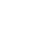 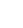 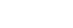 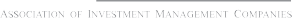 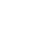 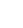 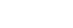 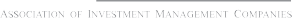 ข้อตกลงและเงื่อนไขของข้อมูลเปรียบเทียบผลการดำเนินงานแบบเปอร์เซ็นต์ไทล์(Disclaimer of Peer group Fund Performance)ผลการดำเนินงานในอดีตของกองทุน มิได้เป็นสิ่งยืนยันถึงผลการดำเนินงานในอนาคตผู้ลงทุนสามารถดูข้อมูลฉบับเต็มได้ที่ www.aimc.or.thผลการดำเนินงานของกองทุนที่การเปรียบเทียบแบ่งตามประเภทกองทุนรวมภายใต้ข้อกำหนดของสมาคมบริษัทจัดการลงทุน โดยกองทุนที่จะถูกเปรียบเทียบผลการดำเนินงานในแต่ละช่วงเวลากับกองทุนประเภทเดียวกันในระดับเปอร์เซ็นต์ไทล์ (Percentiles) ต่างๆ โดยแบ่งออกเป็น 5th Percentile	แสดงผลการดำเนินงานของกองทุนอันดับที่ 5 เปอร์เซ็นต์ไทล์ (Top 5% performance)25th Percentile	แสดงผลการดำเนินงานของกองทุนอันดับที่ 25 เปอร์เซ็นต์ไทล์ (Top 25% performance)50th Percentile	แสดงผลการดำเนินงานของกองทุนอันดับที่ 50 เปอร์เซ็นต์ไทล์ (Median performance)75th Percentile	แสดงผลการดำเนินงานของกองทุนอันดับที่ 75 เปอร์เซ็นต์ไทล์ (Bottom 25% performance)95th Percentile	แสดงผลการดำเนินงานของกองทุนอันดับที่ 95 เปอร์เซ็นต์ไทล์ (Bottom 5% performance)ผลตอบแทนที่มีอายุเกินหนึ่งปีนั้นมีการแสดงเป็นผลตอบแทนต่อปี เมื่อผู้ลงทุนทราบผลตอบแทนของกองทุนที่ลงทุน สามารถนำไปเปรียบเทียบกับเปอร์เซ็นต์ไทล์ตามตาราง จะทราบว่ากองทุนที่ลงทุนนั้นอยู่ในช่วงที่เท่าใดของประเภทกองทุนรวมนั้นAIMC CategoryPeer PercentileReturn (%)Return (%)Return (%)Return (%)Return (%)Return (%)Standard Deviation (%)Standard Deviation (%)Standard Deviation (%)Standard Deviation (%)Standard Deviation (%)Standard Deviation (%)AIMC CategoryPeer Percentile3M6M1Y3Y5Y10Y3M6M1Y3Y5Y10Y5th Percentile0.330.671.341.612.032.060.040.040.040.090.150.2225th Percentile0.300.601.191.501.921.990.050.050.050.100.170.23Money Market General50th Percentile0.270.551.091.421.811.850.050.050.050.110.170.2375th Percentile0.240.500.991.231.661.640.060.050.050.120.180.2595th Percentile0.160.340.721.121.540.790.090.080.070.130.192.915th Percentile0.300.621.231.461.821.880.040.040.030.080.160.2225th Percentile0.270.551.091.361.711.840.040.040.040.080.170.23Money Market Government50th Percentile0.250.511.011.261.681.810.050.050.050.090.170.2375th Percentile0.240.490.941.211.631.770.050.050.050.100.180.2395th Percentile0.200.440.740.931.561.720.050.050.060.110.190.265th Percentile0.470.901.712.312.812.700.040.040.040.100.170.2125th Percentile0.390.751.431.862.272.230.050.050.050.120.180.24Short Term General Bond50th Percentile0.350.671.321.722.142.080.060.060.070.140.200.3175th Percentile0.300.631.221.631.981.900.090.090.100.200.250.4795th Percentile0.240.480.911.231.631.800.140.130.140.310.440.835th Percentile0.460.911.701.671.981.750.040.030.030.090.160.2325th Percentile0.410.811.361.561.711.590.050.050.040.100.200.25Short Term Government Bond50th Percentile0.290.611.071.181.661.400.070.080.070.120.230.2875th Percentile0.190.380.690.961.461.370.140.130.140.170.240.2995th Percentile0.120.250.480.761.251.350.270.220.190.250.280.295th Percentile0.690.971.752.963.383.250.150.190.250.410.440.5525th Percentile0.580.801.222.632.992.650.230.300.370.570.610.94Mid Term General Bond50th Percentile0.510.640.932.262.732.470.300.370.470.660.711.1075th Percentile0.440.530.672.032.522.220.360.440.600.800.821.4895th Percentile0.340.300.391.632.151.860.450.620.750.951.052.485th Percentile2.233.696.954.874.874.821.481.682.662.532.433.3825th Percentile1.750.852.153.183.634.561.942.223.083.473.114.23Global Bond Discretionary F/X Hedge or Unhedged50th Percentile1.280.261.22-0.461.954.242.002.533.904.226.225.3075th Percentile0.86-1.12-0.72-1.301.173.913.033.464.475.576.306.3695th Percentile-1.71-2.30-2.95-3.71-1.133.655.315.957.516.316.837.215th Percentile0.731.925.543.833.913.360.540.620.860.620.790.4225th Percentile0.581.364.083.103.812.971.131.371.921.651.810.74Conservative Allocation50th Percentile0.451.102.822.533.432.491.341.712.171.792.341.1475th Percentile0.150.512.211.963.232.011.641.902.452.012.971.5595th Percentile-0.210.201.001.272.001.622.202.603.612.343.651.87AIMC CategoryPeer PercentileReturn (%)Return (%)Return (%)Return (%)Return (%)Return (%)Standard Deviation (%)Standard Deviation (%)Standard Deviation (%)Standard Deviation (%)Standard Deviation (%)Standard Deviation (%)AIMC CategoryPeer Percentile3M6M1Y3Y5Y10Y3M6M1Y3Y5Y10Y5th Percentile1.924.8111.805.656.558.691.732.553.593.374.069.3425th Percentile0.823.117.784.625.498.522.793.375.004.516.3311.82Moderate Allocation50th Percentile0.482.165.662.634.977.773.734.496.885.597.7712.7575th Percentile-0.081.464.291.893.906.824.745.828.426.758.9414.9095th Percentile-0.490.742.751.332.754.635.336.138.967.3310.2715.505th Percentile3.096.5817.1110.289.0712.021.701.974.045.126.1415.7825th Percentile0.844.4713.075.607.8810.903.855.108.228.8512.1617.99Aggressive Allocation50th Percentile0.112.799.123.505.9710.056.117.6711.039.6613.2819.1875th Percentile-0.620.536.872.705.239.267.178.5612.4710.3114.2720.6495th Percentile-4.07-2.190.291.203.427.048.9610.3714.6012.4515.7722.075th Percentile4.086.3311.453.045.032.551.553.363.365.376.929.8925th Percentile3.515.368.441.673.672.303.463.664.446.717.0212.56Foreign Investment Allocation50th Percentile2.185.027.01-0.532.670.813.714.355.156.977.7213.9975th Percentile1.183.535.58-1.071.75-0.704.574.705.598.998.7314.5095th Percentile-0.34-0.78-2.21-2.110.68-0.997.918.589.589.4910.0814.985th Percentile3.789.3921.519.3710.6613.795.246.249.317.7911.7217.1625th Percentile1.506.2815.846.798.7012.986.407.9911.779.2012.9219.07Equity General50th Percentile0.313.4711.185.427.0311.247.008.6012.599.8713.8020.1275th Percentile-0.792.318.732.855.6510.338.049.5013.5310.6714.7720.7495th Percentile-3.46-0.226.171.233.307.489.5011.5115.9813.6016.1322.125th Percentile2.808.7115.286.749.3312.576.688.3712.359.4312.5620.9125th Percentile2.226.6914.715.136.7211.466.848.5412.739.8912.6721.38Equity Large Cap50th Percentile1.385.6213.494.215.7210.816.958.7612.7710.3312.8021.7775th Percentile1.124.1712.193.565.0610.477.409.0413.0711.1013.3121.9895th Percentile0.633.7010.161.134.219.687.799.5413.3211.4314.7122.205th Percentile1.1612.1627.7411.537.547.6713.8311.1425th Percentile-0.913.4823.8610.838.8110.0015.5511.90Equity Small - Mid Cap50th Percentile-1.102.9913.719.969.5311.2716.6512.8575th Percentile-4.132.6511.049.089.9311.5016.8513.7995th Percentile-7.450.1410.398.3812.5819.1922.5514.555th Percentile2.578.1015.614.246.1611.025.898.5912.5510.9512.5621.7025th Percentile2.497.8914.514.105.9710.996.918.7812.6811.0512.6821.71SET 50 Index Fund50th Percentile2.427.7714.263.785.6210.796.998.8212.7511.2212.7621.7975th Percentile2.377.5413.663.405.3110.437.008.8312.7811.2912.8821.8395th Percentile1.977.4313.543.124.9710.397.019.1615.8911.3312.9221.835th Percentile7.039.4610.96-2.72-0.617.239.099.788.2110.9325th Percentile5.675.529.87-3.71-2.487.399.409.958.6211.61ASEAN Equity50th Percentile2.240.334.82-4.94-4.828.6410.7711.159.1412.4575th Percentile2.00-2.490.60-6.17-7.169.2511.3111.429.6613.3095th Percentile0.57-4.79-7.49-7.15-9.0310.4111.8411.5410.0713.98AIMC CategoryPeer PercentileReturn (%)Return (%)Return (%)Return (%)Return (%)Return (%)Standard Deviation (%)Standard Deviation (%)Standard Deviation (%)Standard Deviation (%)Standard Deviation (%)Standard Deviation (%)AIMC CategoryPeer Percentile3M6M1Y3Y5Y10Y3M6M1Y3Y5Y10Y5th Percentile10.4311.2023.9211.7810.103.876.669.6310.5111.0811.1317.4025th Percentile8.049.1621.346.767.793.878.049.9710.6812.1111.5817.40Asia Pacific Ex Japan50th Percentile7.237.3817.415.014.943.879.0010.9712.0014.2313.6617.4075th Percentile5.756.5213.642.113.413.879.7211.7914.0316.1014.3017.4095th Percentile4.282.814.30-0.512.173.8711.4113.1018.4116.5015.7417.405th Percentile10.4310.1322.6713.677.778.539.5211.4915.2513.3725th Percentile7.479.0220.437.014.409.3610.2912.2320.1717.31Greater China Equity50th Percentile3.665.7816.004.782.8110.1811.5613.9921.8119.8675th Percentile1.584.2314.083.422.0712.7913.6515.5823.0920.5195th Percentile-1.960.145.302.301.0713.2413.8416.2626.9524.965th Percentile11.7318.5521.619.179.58-1.567.027.8312.2912.0611.6319.2225th Percentile10.5317.0018.475.938.69-1.767.718.7413.4713.1012.3819.29European Equity50th Percentile8.8115.0413.443.127.57-2.019.189.4414.5213.1713.3219.3875th Percentile7.5813.699.50-1.206.45-2.2610.4310.8515.7513.8614.2619.4795th Percentile5.9110.296.22-1.615.56-2.4512.0712.2917.2915.2615.0119.545th Percentile9.068.9723.204.482.87-0.078.1610.3811.5211.2311.4219.7525th Percentile5.998.4616.972.791.94-0.079.6011.5213.0513.2712.8819.75Global Emerging Market50th Percentile5.235.7315.211.901.13-0.0711.0813.0113.8315.7315.1819.7575th Percentile4.413.7113.16-2.07-1.37-0.0713.6314.8516.5518.6717.9619.7595th Percentile1.741.0611.45-5.42-5.84-0.0717.2122.3524.4722.5720.3219.755th Percentile9.2914.0118.506.9511.263.155.156.568.239.349.0514.8825th Percentile6.9811.3213.033.978.072.036.157.439.2510.019.5115.31Global Equity50th Percentile5.1910.0010.972.486.411.587.228.7110.3711.0811.0117.2475th Percentile3.187.577.87-3.390.401.178.509.3112.8114.3814.6517.7895th Percentile-6.24-0.70-0.14-11.79-10.12-1.1215.2118.1421.1431.2728.7021.075th Percentile8.7314.6212.5613.2418.917.0612.1511.6716.5814.7925th Percentile8.2713.928.1411.7217.668.4613.2913.4916.6414.93Health Care50th Percentile7.6213.297.079.8216.109.8414.2215.2016.7215.1175th Percentile6.9212.354.497.9214.5310.3214.7215.5116.7915.2995th Percentile5.046.571.556.4013.2810.4715.0315.8316.8515.435th Percentile18.7414.6331.1515.1712.7010.1813.2812.7216.1116.3625th Percentile15.4411.2726.9614.9712.6311.0114.0813.3316.5017.16India Equity50th Percentile13.8310.5520.8514.7212.5512.1215.0614.7216.9818.1575th Percentile12.329.2820.7614.4612.4612.8016.0316.0717.4619.1595th Percentile10.997.9515.1514.2612.4014.3617.0916.4717.8419.945th Percentile5.4012.7824.4815.847.31-0.907.5710.6913.2712.3520.5121.2125th Percentile1.8510.1515.4111.177.31-0.9011.3212.6115.6012.7020.5121.21Japan Equity50th Percentile1.359.2913.759.937.31-0.9011.8214.2618.4415.5420.5121.2175th Percentile0.908.6412.388.007.31-0.9012.0616.6318.5816.0620.5121.2195th Percentile-0.404.724.595.527.31-0.9016.5118.6822.4218.3920.5121.21AIMC CategoryPeer PercentileReturn (%)Return (%)Return (%)Return (%)Return (%)Return (%)Standard Deviation (%)Standard Deviation (%)Standard Deviation (%)Standard Deviation (%)Standard Deviation (%)Standard Deviation (%)AIMC CategoryPeer Percentile3M6M1Y3Y5Y	10Y5Y	10Y3M6M1Y3Y5Y	10Y5Y	10Y5th Percentile8.6716.8419.8914.3712.686.707.799.4010.2510.0925th Percentile4.5513.3516.8310.3312.356.877.929.6110.4510.36US Equity50th Percentile3.6112.2315.449.7311.217.938.9810.0410.7010.6775th Percentile2.3811.1114.058.969.279.1110.5411.0112.2511.1895th Percentile0.589.9011.133.651.7312.5315.2414.6613.5713.485th Percentile8.569.113.017.046.175.126.469.5510.3011.0025th Percentile4.514.181.435.176.127.028.5211.4911.3111.12Fund of Property Fund - Global50th Percentile2.212.910.854.396.068.1510.7611.8011.7811.2875th Percentile1.011.66-3.814.016.0010.1211.6815.4012.5011.4395th Percentile-2.85-1.13-7.913.145.9510.4413.2017.6114.1211.555th Percentile2.080.555.8512.979.782.804.076.077.318.6325th Percentile0.18-1.452.1110.259.712.904.266.107.328.68Fund of Property Fund - Mixed50th Percentile-0.18-1.901.959.839.642.985.156.287.538.7475th Percentile-2.03-3.85-1.569.609.563.385.406.597.758.7895th Percentile-2.78-4.93-3.409.329.473.685.856.928.018.795th Percentile0.78-2.96-2.3811.1311.003.693.887.286.188.3125th Percentile-3.77-5.75-4.5510.6610.603.874.247.336.408.58Fund of Property Fund - Thai50th Percentile-4.72-7.32-5.469.8810.114.274.777.507.088.9175th Percentile-5.76-8.08-7.507.229.614.574.947.828.039.2595th Percentile-7.37-9.59-9.656.089.216.277.148.228.799.525th Percentile7.275.7214.1124.3618.982.495.605.459.085.228.0624.7525th Percentile2.954.068.118.0410.232.499.9210.2211.677.729.7824.75Free Hold50th Percentile1.12-0.050.173.025.222.4912.5314.7616.6911.1715.9424.7575th Percentile-0.97-3.30-8.70-4.77-0.262.4923.9323.5923.6418.2421.4824.7595th Percentile-9.48-14.89-19.08-12.85-5.222.4937.2842.2345.5852.0263.4724.755th Percentile13.2817.9833.6420.1220.5616.756.777.497.776.649.4913.1325th Percentile-0.340.457.5815.2612.6716.0810.9411.7012.399.6111.5613.67Mixed (between free and lease hold)50th Percentile-2.61-2.29-0.099.689.1911.6213.1112.5414.7611.0814.8116.0475th Percentile-4.62-8.20-6.985.10-0.392.7614.7915.0717.7618.6018.6819.3095th Percentile-17.61-21.32-23.58-8.64-14.44-8.4632.6130.0025.7923.2022.2021.985th Percentile-7.97-0.25-0.46-31.81-21.0715.4219.8121.2623.7421.7725th Percentile-8.62-1.00-1.84-32.21-21.2217.2525.2428.1428.2925.07Commodities Energy50th Percentile-9.04-2.03-2.58-32.47-21.4417.4525.5428.4228.6125.1975th Percentile-10.49-3.92-4.86-32.78-22.0217.5826.3828.6728.7425.4995th Percentile-10.98-5.91-10.19-33.43-23.9121.7427.9531.5529.5725.865th Percentile6.16-1.09-1.540.68-3.894.988.8910.1911.5612.6814.4717.3725th Percentile5.31-1.30-2.16-0.05-4.524.989.2710.6512.1513.1414.8517.37Commodities Precious Metals50th Percentile5.03-1.66-2.43-0.80-5.014.9810.2111.6612.6914.0615.6817.3775th Percentile3.95-2.29-3.07-1.38-5.364.9810.5212.3013.1314.4916.2317.3795th Percentile2.34-2.71-4.16-1.70-5.754.9810.9712.9913.2614.7216.5217.37AIMC CategoryPeer PercentileReturn (%)Return (%)Return (%)Return (%)Return (%)Return (%)Standard Deviation (%)Standard Deviation (%)Standard Deviation (%)Standard Deviation (%)Standard Deviation (%)Standard Deviation (%)AIMC CategoryPeer Percentile3M6M1Y3Y5Y10Y3M6M1Y3Y5Y10Y5th Percentile2.808.1615.968.449.6313.214.815.978.846.759.0115.0925th Percentile1.535.7413.545.657.3711.596.087.3410.708.9412.1817.72LTF50th Percentile0.534.2711.583.795.7210.456.968.5312.579.7813.2819.7275th Percentile-0.942.088.752.224.728.177.949.2612.9810.6214.0720.8695th Percentile-3.340.295.831.282.606.589.6210.6914.1411.5715.3821.81